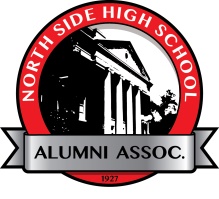 Registration Form for 6th Annual North Side High School Alumni Association Golf OutingJuly 24, 2021Riverbend Golf CourseRegistration starts at 7:00 AMShotgun Start 8:00 AMMeal and Awards Immediately AfterwardTeam Name (If you wish to have one) _____________________________________________Team Captain_______________________________________________________2nd player___________________________________________________________3rd player___________________________________________________________4th player___________________________________________________________You may pay at registration which starts at 7 AM  $60 per golfer ($10 discount for members of the Alumni Association).  We expect 19-25 teams.Please register your team by July 16 so that we can make the proper arrangements.  Even if you do not have a full team, secure a spot.  As soon as we receive your form, we will send out your starting hole and any other information that you will need.Payment can be by check made out to North Side High School Alumni Association, cash, or credit card. We will be able to run credit cards at the course.Remember to bring extra cash for skins, yardsticks, and 50/50.Any questions call 471-4499, or email nshsaa@gmail.com